PENGGUNAAN MEDIA SOSIAL FACEBOOK TERHADAP PERILAKU SISWA KELAS V DI SD NEGERI 101776 SAMPALISKRIPSIOleh :NAMIRA YOLANDANPM : 171434029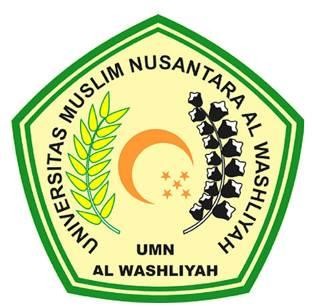 FAKULTAS KEGURUAN DAN ILMU PENDIDIKAN UNIVERSITAS MUSLIM NUSANTARA AL-WASHLIYAH MEDAN2022